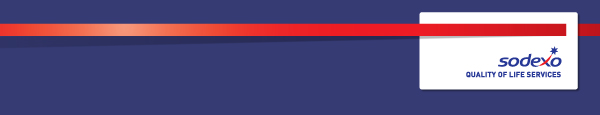 Employee Signature …………………………………………………………..		Date………………………………………………….Function:Operational ServicesOperational ServicesPosition:  PCR OperativePCR OperativeDate (in job since):TBCTBCImmediate manager 
(N+1 Job title and name):Customer Service ManagerCustomer Service ManagerAdditional reporting line to:Operations ManagerOperations ManagerPosition location:CambridgeCambridge1.  Purpose of the Job – State concisely the aim of the job.  1.  Purpose of the Job – State concisely the aim of the job.  1.  Purpose of the Job – State concisely the aim of the job.  To be the first point for all customers participating in the PCR testing. To be an ambassador for Sodexo and the services that they provide onsite. As part of our critical task force we are looking for an individual who is driven and ready to provide a range of operational and administrative tasks to facilitate ongoing Covid-19 testing of staff. This position requires a proactive customer focused individual with an ability to communicate and build relationships at all levels. The person needs to have excellent organisational and communication skills with the ability to challenge in order to further develop the service offer.To be the first point for all customers participating in the PCR testing. To be an ambassador for Sodexo and the services that they provide onsite. As part of our critical task force we are looking for an individual who is driven and ready to provide a range of operational and administrative tasks to facilitate ongoing Covid-19 testing of staff. This position requires a proactive customer focused individual with an ability to communicate and build relationships at all levels. The person needs to have excellent organisational and communication skills with the ability to challenge in order to further develop the service offer.To be the first point for all customers participating in the PCR testing. To be an ambassador for Sodexo and the services that they provide onsite. As part of our critical task force we are looking for an individual who is driven and ready to provide a range of operational and administrative tasks to facilitate ongoing Covid-19 testing of staff. This position requires a proactive customer focused individual with an ability to communicate and build relationships at all levels. The person needs to have excellent organisational and communication skills with the ability to challenge in order to further develop the service offer.2. Context and main issues – Describe the most difficult types of problems the jobholder has to face (internal or external to Sodexo) and/or the regulations, guidelines, practices that are to be adhered to.Working with a range of different people, i.e. Clients, Customers, Suppliers & their contractors, and Sodexo colleaguesFlexibility and Adaptability in a variety of Operational Services SupportKeeping service consistency across the South Campus3.  Main assignments – Indicate the main activities / duties to be conducted in the job.Dependent on business needs, Operatives may fulfil all or some of the following tasks. Flexibility and adaptability to respond to changing needs will be required in order to ensure that the testing process is as efficient as possible. Assist with the setup of the test sites on a daily basis Assist with orderly processing of tests and remind attendees about health and hygiene measures (social distancing, hand hygiene etc.) Collect completed PCR swabs and process in accordance with procedures. Accepting, and processing postage samples and ensuring they are delivered to labs in a timely mannerDistributing family kits and ensuring person and kit details are logged accordinglyCollect and record PCRs. Track and administer all associated documentation. Provide staff with advice and guidance on the self-administration of the LFTs.Clean test bays as required and collect and dispose of clinical waste in accordance with procedures.Carry out other operational and administrative tasks as requested by line managerEncourage and identify innovations to improve environmental and service sustainabilityTo provide a 5-star customer service experience to all customers participating in PCR tests.4.  Accountabilities – Give the 3 to 5 key outputs of the position vis-à-vis the organization; they should focus on end results, not duties or activities.Providing excellent Customer Service delivery in line with service agreementsPositive and professional relationships with key client stakeholders, customers and Sodexo colleaguesEnsuring that self, colleagues and customers are working within a safe environment. That any unsafe practices are raised to appropriate members of the team to rectifyTo ensure that the site rules are enforced5.  Person Specification – Indicate the skills, knowledge and experience that the job holder should require to conduct the role effectivelyProactiveResilientGood listenerExcellent interpersonal skillsReliable and trustworthy Can-do attitude.6.  Competencies – Indicate which of the Sodexo core competencies and any professional competencies that the role requires7.  Management Approval – To be completed by document owner